Sunday and Wednesday School 2023/2024This year for our Sunday / Wednesday school curriculum will be using Cokesbury Kids rotation station curriculum for grades PreK-6 th grade as they have easier lessons for younger kids and harder ones for older kids.The lessons covered this year will be Creation, The Rainbow Promise, Joseph’s Journey, Ten Commandments, and Moses and His Sister.Creation – Children will hear the story of God's gift of creation and give thanks for the goodness of all God has made!Bible Story: Genesis 1:1 - 2:4Sunday, September 17th – Art Leader: Rachel M. Helpers: Amanda M. & Stacy S. 5th & 6th Grade: JoleneWednesday, September 20th – ArtSunday, September 24th – GamesLeader: Kris L.Helpers: Jen S., Kylan, Asher, & Craig O.5th & 6th Grade: Sarah B. Wednesday, September 27th – GamesSunday, October 1st – FoodLeader: Michelle K.Helpers: Beth O., Katie S. & Stevie O.5th & 6th Grade: Emma H.Wednesday, October 4th – FoodSunday, October 8th – DramaLeader: Jen S.Helpers: Lindsey B. & Ashley B.5th & 6th Grade: JoleneWednesday, October 11th - DramaThe Rainbow Promise – Children will hear the story of God's covenant with Noah and learn that we can trust God.Bible Story: Genesis 6:13-22; 7:1-16; 8:1-9:17Sunday, October 15th – ArtLeader: Rachel M. Helpers: Amanda M. & Stacy S. 5th & 6th Grade: Sarah B.Wednesday, October 18th – ArtSunday, October 22nd - GamesLeader: Kris L.Helpers: Jen S., Kylan, Asher, & Craig O.5th & 6th Grade: Emma H.Wednesday, October 25th – Fall FestivalSunday, October 29th  - Confirmation Sunday – no Sunday SchoolWednesday, November 1st – Service ProjectSunday, November 5th – FoodLeader: Michelle K.Helpers: Beth O., Katie S. & Stevie O.5th & 6th Grade: Jolene S.Wednesday, November 8th - FoodSunday, November 12th – Practice Christmas ProgramWednesday, November 15th – Practice Christmas ProgramSunday, November 19th – Practice Christmas ProgramWednesday, November 22th – Thanksgiving Break No ClassSunday, November 26th – Thanksgiving Break – No ClassWednesday, November 29th – Practice Christmas ProgramSunday, December 3rd – Practice Christmas ProgramWednesday, December 6th – Practice Christmas ProgramSunday, December 10th – Practice Christmas ProgramWednesday, December 13th – Practice Christmas ProgramSunday, December 17th – Christmas Program & Gingerbread Manger SceneWednesday, December 20th – Christmas Program & Gingerbread Manger SceneSunday, December 24th – Christmas EveWednesday, December 27th – Christmas Break – No ClassSunday, December 31st – Christmas Break – No ClassJoseph’s Journey – Children will hear the story of Joseph.Bible Story: Genesis 37, 39-46Wednesday, January 3rd – ArtSunday, January 7th – ArtLeader: Rachel M. Helpers: Amanda M. & Stacy S. 5th & 6th Grade: Sarah B.Wednesday, January 10th – GamesSunday, January 14th – GamesLeader: Kris L.Helpers: Jen S., Kylan, Asher, & Craig O.5th & 6th Grade: Emma H.Wednesday, January 17th – FoodSunday, January 21st – FoodLeader: Michelle K.Helpers: Beth O., Katie S. & Stevie O.5th & 6th Grade: Jolene S. Wednesday, January 24th – DramaSunday, January 28th – DramaLeader: Jen S.Helpers: Lindsey B. & Ashley B.5th & 6th Grade: Sarah B. The Ten Commandments – Children will hear the story of the Israelites receiving the Ten Commandments.
Bible Story: Exodus 3:7-10; 5:1-2; 6:1-10; 12:31-15:21Wednesday, January 31st – ArtSunday, February 4th – ArtLeader: Rachel M. Helpers: Amanda M. & Stacy S. 5th & 6th Grade: Emma H. Wednesday, February 7th – GamesSunday, February 11th – GamesLeader: Kris L.Helpers: Jen S., Kylan, Asher, & Craig O.5th & 6th Grade: Jolene S.Wednesday, February 14th – Ash WednesdaySunday, February 18th – No Class School BreakWednesday, February 21st – Lenten ActivitiesSunday, February 25th – Lenten ActivitiesWednesday, February 28th – Lenten ActivitiesSunday, March 3rd – Lenten ActivitiesWednesday, March 6th – Lenten ActivitiesSunday, March 10th – Lenten ActivitiesWednesday, March 13th – No Wednesday School Spring BreakSunday, March 17th – No Sunday School Spring BreakWednesday, March 20nd – Lenten ActivitiesSunday, March 24th – Palm SundayWednesday March 27th – No Class Holy WeekThursday, March 28th – Maundy ThursdayFriday, March 29th - Good FridaySunday, March 31st – Easter SundayWednesday, April 3rd – No Class Easter Break Sunday, April 7th – FoodLeader: Michelle K.Helpers: Beth O., Katie S. & Stevie O.5th & 6th Grade: Sarah B. Wednesday, April 10th – FoodSunday, April 14th – DramaLeader: Jen S.Helpers: Lindsey B. & Ashley B.5th & 6th Grade: Emma H. Wednesday, April 17th - DramaMoses and His Sister – Children will hear the story of Moses's birth and learn how his family looked after him so that he could grow up safely and one day lead the Hebrews to the Promised Land.Bible Story: Exodus 1:8 - 2:10Sunday, April 21st – ArtLeader: Rachel M. Helpers: Amanda M. & Stacy S. 5th & 6th Grade: Jolene S. Wednesday, April 24th - ArtSunday, April 28th – GamesLeader: Kris L.Helpers: Jen S., Kylan, Asher, & Craig O.5th & 6th Grade: Sarah B. Wednesday, May 1st - GamesSunday, May 5th – Last Day of Class5th & 6th Grade teachers can decide what they want to do. Wednesday, May 8th – Last Day of ClassSunday, May 12th – Spring Picnic & Mother’s DayWednesday, May 15th – Spring PicnicNorman Lutheran Sunday school will start Sunday, September 17th, and will be during the worship hour. Families will start together, and children will go down to class following the children’s moment.Davenport Lutheran Wednesday Kids Club will start September 20th and will meet from 4:15 pm – 5:00 pm. If you would like to teach Sunday or Wednesday School, please contact Pastor Katie @pastorkatiend@gmail.com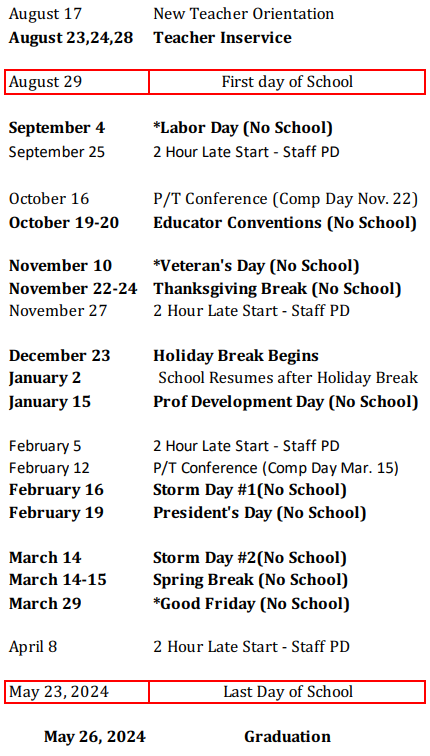 Confirmation will meet at Norman Lutheran Church on Wednesdays. 7th & 8th grade from 6:30 pm – 7:15 pm and 9th grade from 7:30 – 8:15 p.m. starting September 20th. 